Инструкция по выполнению заданий по учебной дисциплине «Математика»                          Пятница 12.11.202127 группа ОПОП «Сварщик» ( 6 часов)     Вы должны просмотреть видео урок по теме «Теорема Косинусов», перейдя по ссылке https://youtu.be/Y9gCz7Wq7V4 , и решить представленные ниже задачи по данной теме. Фото решенных задач выслать в WatsApp 89022559958. Уважаемые студенты! За выполнение заданий на 12.11.2021 вы должны получить  оценку, если до конца недели не будут выполнены все задания, в журнал будут выставлены неудовлетворительные оценки.1) Найти сторону b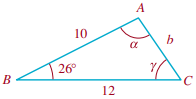 2) В треугольнике ABC сторона AC равна 3, сторона CB равна 2, а угол C равен 60°. Найдите длину стороны AB.3) В треугольнике ABC сторона AB равна \sqrt{19}, сторона AC равна 5, сторона BC равна 3. Найдите угол C.4) Найти  угол х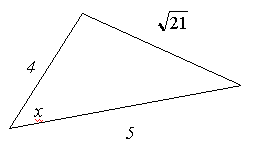 